                                       „Nauka to podróż, którą odbywamy przez całe życie, nieustannie odkrywając nowe cele.” Jim Stovall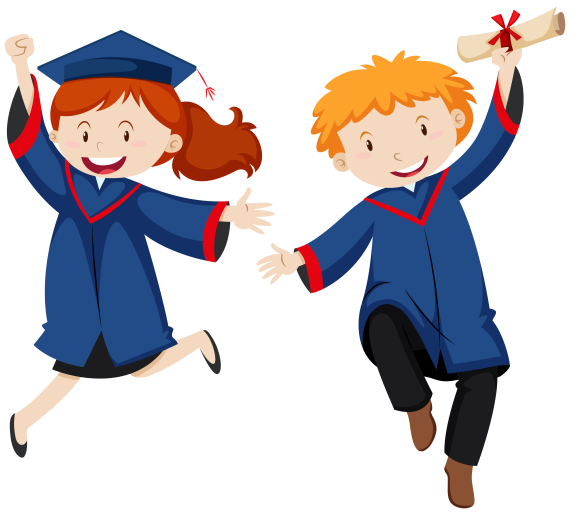 DLAJASIA KOWALSKIEGOZABARDZO DOBRE WYNIKI W NAUCE,AKTYWNOŚĆ NA ZAJĘCIACHI WZOROWE ZACHOWANIEWYCHOWAWCA                                   DYREKTOR SZKOŁYRADZIONKÓW 25 CZERWCA 2021„Nauka to podróż, którą odbywamy przez całe życie, nieustannie odkrywając nowe cele.” Jim StovallDLAANNY NOWAKZABARDZO DOBRE WYNIKI W NAUCE,AKTYWNOŚĆ NA ZAJĘCIACHI WZOROWE ZACHOWANIEWYCHOWAWCA                                DYREKTOR SZKOŁYRADZIONKÓW 25 CZERWCA 2021